关于举办2023中国自然资源科学大会的通知（第一号）各专业委员会、分会、工作委员会、省级学会、团体会员单位：经学会常务理事会审议，决定2023中国自然资源科学大会拟于2023年11月17日-20日在广西壮族自治区南宁市举办。大会将以习近平新时代中国特色社会主义思想为指导，聚焦自然资源对经济社会发展的战略保障功能，开创新时代自然资源科学综合研究与实践，服务高质量发展和中国式现代化。会议将邀请院士、专家作大会主旨报告；由学会专业委员会、分会、工作委员会联合全国资源科技类院校、科研机构、国家重点实验室组织承办分会场及专业性论坛；召开学会八届五次理事会议等。2023年是中国自然资源学会成立40周年，会议期间，将举办纪念中国自然资源学会成立40周年活动。请相关单位认真组织年会活动。欢迎各单位组织人员报名参会。一、大会主题开创自然资源科学综合研究与实践服务于高质量发展和中国式现代化二、组织机构1.主办单位中国自然资源学会南宁师范大学2.承办单位南宁师范大学地学部（地理与海洋研究院、自然资源与测绘学院、地理科学与规划学院、环境与生命科学学院）北部湾环境演变与资源利用教育部重点实验室广西地表过程与智能模拟重点实验室3.协办单位广西地理学会广西土地学会中国科学院地理科学与资源研究所4.组织委员会主席：成升魁（中国自然资源学会理事长，中国科学院地理科学与资源研究所研究员）李传起（南宁师范大学校长，教授）秘书长：濮励杰（中国自然资源学会副理事长兼秘书长，南京工程学院副书记、教授）沈  镭（中国自然资源学会执行秘书长，中国科学院地理科学与资源研究所研究员）胡宝清（南宁师范大学地理与海洋研究院院长、教授）陆汝成（南宁师范大学自然资源与测绘学院院长、教授）卢  远（南宁师范大学地理科学与规划学院院长、教授）黄胜敏（南宁师范大学地理与海洋研究院党委书记、研究员）副秘书长：王  捷（中国自然资源学会副秘书长、办公室主任）张建兵（南宁师范大学地理与海洋研究院/地理科学与规划学院副院长、研究员）赵银军（南宁师范大学地理科学与规划学院院长助理、教授）吴  彬（南宁师范大学自然资源与测绘学院院长助理、博士）三、会议时间及地点1.时间2023年11月17日—20日（暂定），11月17日全天报到。2.地点广西南宁，南宁师范大学四、主要议程 五、分会场设置新时代土地利用与乡村振兴战略召集人：杨子生 廖和平 王介勇承办单位：土地资源研究专委会水资源演变与流域高质量发展召集人：夏军  左其亭  王富强 承办单位：水资源专委会自然资源经济研究的理论与实践召集人：石敏俊  谭荣 承办单位：资源经济研究专委会资源环境信息时空分析与应用召集人：邵全琴  邵景安  杨存建  刘荣高 承办单位：资源信息系统研究专委会中国式现代化背景下文旅资源高质量融合发展召集人：高峻 陈炜 刘民坤承办单位：旅游资源研究专委会生态脆弱区资源持续利用与景观可持续性召集人：何春阳 匡文慧 毛旭锋 刘志锋承办单位：资源持续利用与减灾专委会干旱区地下水运动与生态系统相互作用过程召集人：马金珠  朱高峰  张勇勇承办单位：干旱半干旱区资源研究专委会资源开发利用与绿色协同发展召集人：王卷乐 甄霖 肖建庄 卢远承办单位：资源生态研究专委会找矿突破战略行动支撑资源产业高质量发展召集人：崔彬 龙宝林承办单位：资源产业专委会双碳目标和资源高效利用召集人：濮励杰 吕晓 赵荣钦承办单位：资源地理专委会面向中国式现代化的资源型地区转型与创新召集人：张文忠 刘云刚 常江 李晶承办单位：资源型城市专委会确保战略性矿产资源产业链供应链安全 召集人：黄健柏 吴巧生 代涛 高湘昀承办单位：矿产资源专委会资源流动管理与区域高质量发展召集人：邓祥征 刘刚承办单位：资源流动与管理研究专委会碳中和背景下中国森林资源发展召集人：王辉民 吴家胜 陈伏生 雷相东承办单位：森林资源专委会服务于中国式现代化的自然资源法治创新召集人：黄锡生  胡德胜承办单位：资源法学专委会国土空间规划与高质量发展召集人：甄峰 韦燕飞 郝庆承办单位：国土空间规划研究专委会草地资源及其生态系统服务召集人：韩国栋  侯扶江 高志海承办单位：草原资源专委会数字赋能促进现代渔业发展召集人：杨红生  印萍  单秀娟 承办单位：海洋资源专委会资源政策与中国式现代化召集人：谷树忠  吴太平 贺冰清 贾文龙 承办单位：政策研究专委会国家公园体制的十年发展与未来特色保护地体系建设召集人：闵庆文 罗庆华 钟林生 牛振国承办单位：国家公园与自然保护地体系研究分会一带一路背景下跨境资源与经贸国际合作高质量发展召集人：董锁成 李富佳 李光辉 张林承办单位：世界资源研究分会生态文明、双碳目标与高质量发展召集人：安海忠 袁国华 杨艳昭 杨树旺承办单位：资源承载力研究分会多学科视角的山地资源利用与保护召集人：王小丹 彭立承办单位：山地资源研究专委会区域发展论坛1：北部湾资源与向海经济召集人：胡宝清  黄鹄 蒋卫国承办单位：南宁师范大学地理与海洋研究院中科院地理科学与资源研究所北京师范大学区域发展论坛2：边境发展与土地利用召集人：陆汝成 李灿松 李鹏  张乐 承办单位：南宁师范大学自然资源与测绘学院中科院地理科学与资源研究所第15届全国资源学院院长论坛：面向“双碳”战略，自然资源教育改革的探索与实践召集人： 黄贤金 金晓斌 王庆日承办单位：教育工作委员会第16届全国资源科学研究生论坛——自然资源综合研究的方法创新召集人：姜鲁光 张建兵 承办单位：青年工作委员会南宁师范大学地学部第4届资源科普论坛：资源环境科普工作的新思路与新范式召集人：雷梅  刘瑛 王学礼 梁爱珍 刘洪涛承办单位：科普工作委员会六、论文征集、评选与发表（一）论文征集凡参加大会的人士，可以以第一作者的身份提交一篇与主题或议题相符，且为未公开发表的论文。1.会前编辑《2023年中国自然资源科学大会论文/摘要集》。论文摘要800—1000字，全文不超过6000字。2.论文格式要求：题目（三号黑体居中）、作者（四号仿宋居中）、作者单位（五号宋体居中，含城市名称，邮政编码和E-mail地址并用逗号分开）。关键词：文前列4个关键词（第一个关键词为学科名称）。正文（五号宋体字，单倍行距）：文中所用计量单位，一律按国际通用标准或国家标准，并用英文书写，如k㎡，kg等。面积请勿用“亩”表示，而要换算为公顷，用h㎡表示。文中年代、年月日、数字一律用阿拉伯数字表示。参考文献（文题小四号黑体居中，其它为小五号字，字体为：英文字体）：正文后可附5条以内参考文献。参考文献书写格式如下，专著格式为：作者姓名.书名.出版社名，出版年月，页码（如有两个以上作者，作者间用逗号分开）。期刊格式为：作者姓名.文章名.期刊名，年份，卷（期）、页码。论文请用中文Word软件录入，上下各空3cm，左右空2.2cm。 建议论文正文参考体例：1）引言；2）文献综述与理论依据；3）数据来源与研究方法；4）结果与分析；5）结论与讨论。可参照《自然资源学报》。3.会议论文及摘要请发送到邮箱：csnrnianhui@126.com4.提交论文截止时间为2023年10月20日。5.联系人：蔡芸霜  联系电话：13077745036（二）青年优秀论文奖评选要求：作者应为中国自然资源学会会员；年龄在35周岁以下（1988年10月20日以后出生）；论文第一作者；提交未公开发表的论文全文；参加会议并作报告。学会将组织专家评审，为优秀论文作者颁发“中国自然资源学会2023年学术年会青年优秀论文奖”证书。（三）论文发表推荐优秀论文到《自然资源学报》《资源科学》《应用基础与工程科学学报》《Journal of Resources and Ecology》《干旱区资源与环境》等期刊发表（依据各期刊要求，收取论文版面费）。七、会议费用（一）注册费注：报到注册时请出示会员证；汇款时请备注“姓名、单位”。（二）入会办理请登录中国自然资源学会网站www.csnr.org.cn“会员之家”专栏，申请入会并缴纳会费（学生凭学生证免会费），请于10月20日前办理入会手续。入会联系人：武  娜  E-mail:csnr@igsnrr.ac.cn（三）注册费缴纳1、付款方式一：银行转账汇款，请一定注明“年会+姓名+单位”开户名：中国自然资源学会账  号：0200098109021710829开户行：工商银行北京市亚运村支行营业部2、付款方式二：扫描二维码或点击下面链接缴纳注册费、填写发票信息。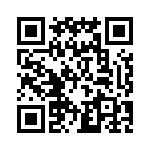 https://www.wjx.cn/vm/tSjaBWw.aspx#3、联系人：武  娜联系电话：010-64861455八、重要事项提示1.报名、缴费优惠、提交论文及摘要、入会手续办理截止日期为2023年10月20日。会场、住宿酒店、党建考察等信息见2号通知。2.代表可提交论文全文，以供学术期刊选用；也可以只提交论文摘要，择优收入论文摘要集。参加青年优秀论文奖评选的代表，必须提交论文全文。3.中国自然资源学会官网（www.csnr.org.cn）、学会微信公众平台（csnrdata）将发布年会相关信息，请随时关注。4.会议论文及摘要请发送到邮箱csnrnianhui@126.com。九、报名方式扫描二维码或点击以下链接，填写报名信息。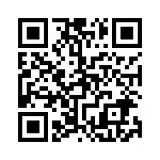 https://www.wjx.top/vm/wMj27NI.aspx#十、会务组张成虎：13540281028蔡芸霜：13378106206张利国：15107715171邮  箱：csnrnianhui@126.com中国自然资源学会2023年5月30日时间议程安排11月17日报到注册11月17日下午第15届全国资源学院院长论坛第16届全国资源科学研究生论坛第4届资源科普论坛11月17日晚学会八届5次理事会议暨八届理事会党委4次会议11月18日开幕式/学会成立40周年纪念大会大会主旨报告11月19日分论坛11月19日闭幕式11月20日离会或党建考察活动（待定）代表类型10月20日前缴费10月20日后缴费（含报到时缴费）会员代表1600元2000元非会员代表1800元2200元学生代表（不含博士后）1000元1400元